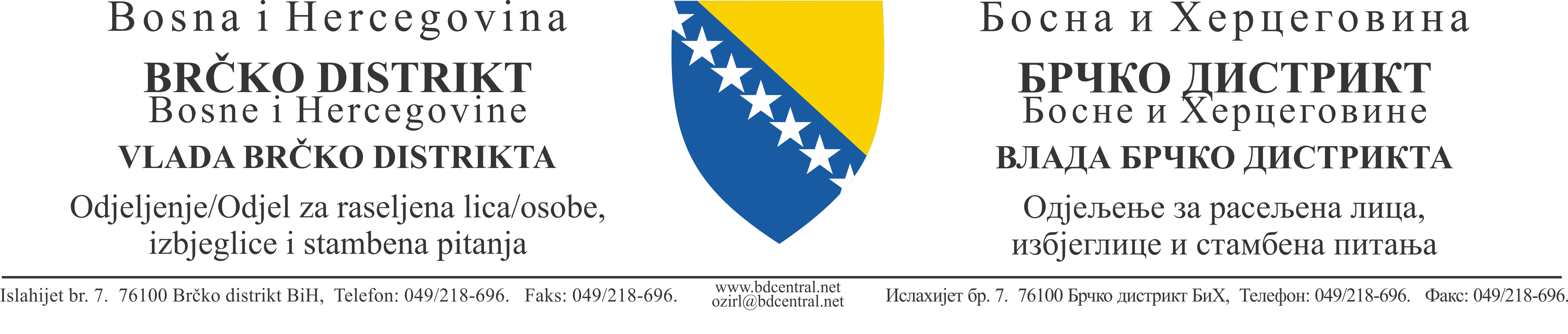 Na temelju Odluke gradonačelnika o imenovanju Povjerenstva za odabir korisnika Projekta obnove individualnih stambenih objekata raseljenih osoba i povratnika u Brčko distriktu BiH u 2020. godini, broj: 05-000430/20 od 8. 7. 2020. godine, a u skladu s člankom 49. Naputka o načinu i procedurama odabira korisnika projekata povratka i rekonstrukcije stambenih jedinica („Službeni glasnik BiH“, broj 48/06), a u svezi s raspisanim Javnim pozivom, broj: 35-000061/20 od 1. 6. 2020. godine, Prvostupanjsko povjerenstvo d o n o s i L I S T U  K O R I S N I K AProjekta obnove individualnih stambenih objekataraseljenih osoba i povratnika u Brčko distriktu Bosne i HercegovineNa ovu listu korisnika može se uložiti pismeni prigovor mjerodavnom drugostupanjskom povjerenstvu putem Odjela za raseljene osobe, izbjeglice i stambena pitanja u roku od 15 dana od dana objavljivanja liste.Povjerenstvo: 1. Stjepan Markić, predsjednik______________________________ 2. Suada Delić, članica________________________________ 3. Maja Petrušić, članica_______________________________ 4. Hajrimana Kurbašić, članica__________________________5. Mario Vasiljević, savjetnik gradonačelnika, član_____________________________6. Dubravko Barišić, predstavnik Udruge građana „Povratak“, Brčko, član_______________7. Dragana Stanković, predstavnica MZ Bijeljinske ceste_____________________________Broj predmeta:35-000061/20Broj akta:11-1360SM-005/20Datum,24. 11. 2020. godineMjesto,BrčkoRed. br.PrezimeIme ocaImeBroj članovaMjesna zajednica povratka1.ZahirovićDžaferNezira6Broduša2.LukićPeroTomka5Grčica3.MuharemovićMensurJusuf5Srpska varoš4.SarajlićFehimMevlida5Broduša5.StovragDervišSejad5Broduša6.SulejmanovićBajramSuljo5Meraje7.AlićHadžipŠejla4Centar V8.HukaraMuratSenad4Broduša9.GoraniSmajoHajra4Srpska varoš10.MujićSuljoAhmet4Ivici11.HerčićFehimNermin3Srpska varoš12.BeganovićAbitSadija4Broduša13.LukićVeselinSpasoje4Bijela14.RibićAlijaHatidža4Brka15.KovačevićSulejmanSadik3Broduša16.MuslićRamoPašaga2Srpska varoš17.SalkićBegoEmin2Broduša18.AličSulejmanEnver2Broduša19.MrkaljevićAlijaSamida2Broduša20.OsmanlićLatifHajrija2Ivici21.SelimovićRamizŠefika1Broduša22.NikolićRadomirNada1Bijeljinska cesta23.MrkaljevićIbrahimFehrija1Bijeljinska cesta